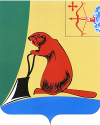 АДМИНИСТРАЦИЯ ТУЖИНСКОГО МУНИЦИПАЛЬНОГО РАЙОНАКИРОВСКОЙ ОБЛАСТИПОСТАНОВЛЕНИЕО внесении изменений в постановление администрации Тужинского муниципального района от 29.06.2012 № 397 «Об утверждении административного регламента предоставления муниципальной услуги «Продажа земельных участков, на которых расположены здания, строения, сооружения в собственность по договорам купли-продажи за плату в Тужинском муниципальном районе»В соответствии с Федеральным законом от 06.10 2003 № 131-ФЗ «Об общих принципах организации местного самоуправления», на основании протеста прокурора /в порядке надзора/ Тужинского района от 18.09.2012 № 02-03-2012, администрация района ПОСТАНОВЛЯЕТ:1. Внести изменения в административный регламент предоставления муниципальной услуги «Продажа земельных участков, на которых расположены здания, строения, сооружения в собственность по договорам купли-продажи за плату в Тужинском муниципальном районе», утвержденный постановлением администрации района от 29.06.2012 № 397:В пункте 2.5. Административного регламента слова «копия документа, удостоверяющего личность заявителя, являющегося физическим лицом» заменить словами «документ, удостоверяющей личность заявителя, являющегося физическим лицом».2. Настоящее постановление вступает в силу с момента обнародования.Глава администрации района        Е.В.Видякина26.09.2012№ 551пгт Тужапгт Тужа